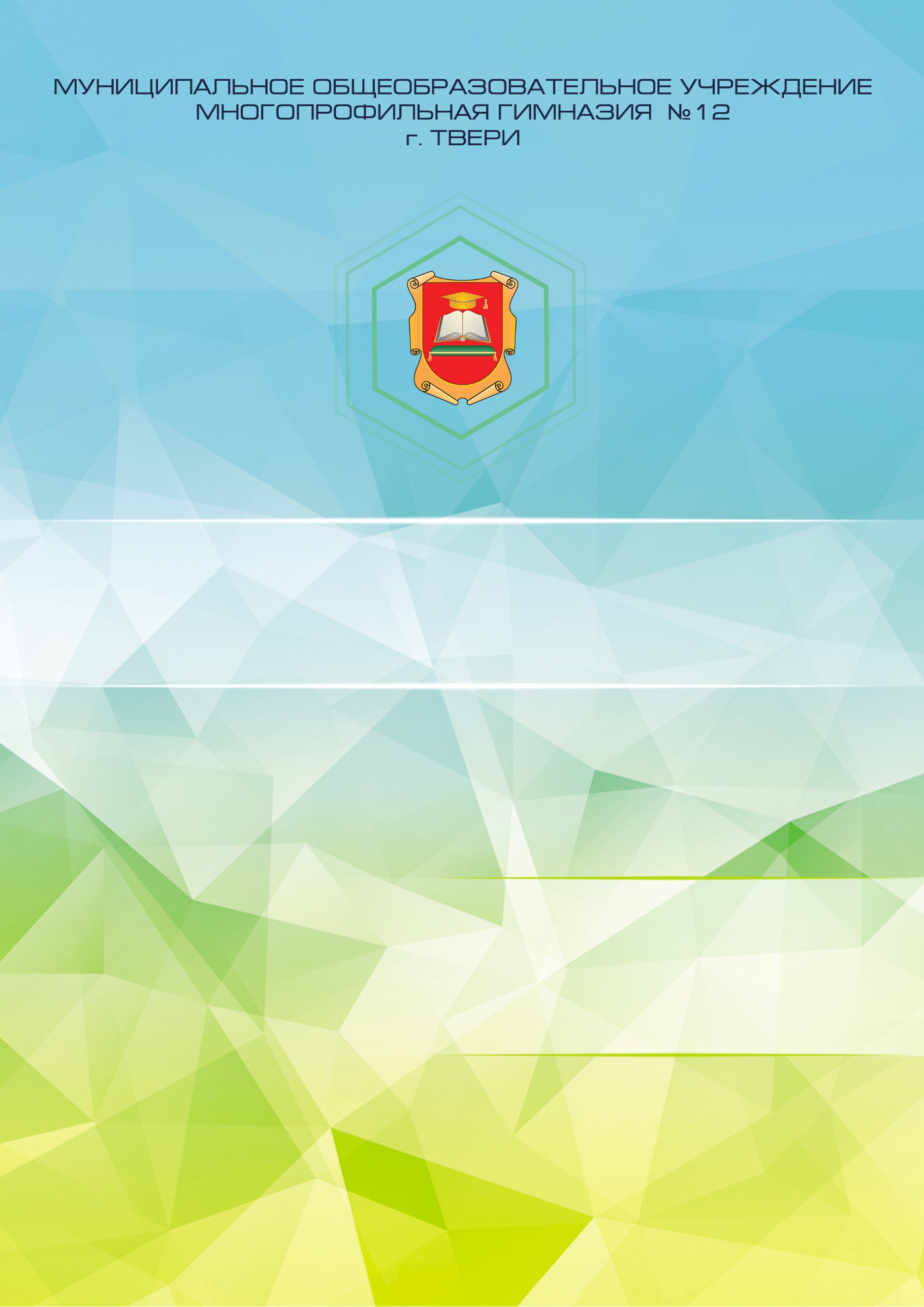 Планметодической работы МОУ многопрофильной гимназии №12 города Тверина 2018-2019 учебный годТверь 2018Методическая тема гимназии: «Повышение качества образования на основе компетентностно-деятельностного подхода, реализующего стандарты ФГОС НОО и ФГОС ООО»Цель: Повышение качества образования в школе через непрерывное совершенствование педагогического мастерства учителя, его профессиональной компетентности в области теории и практики педагогической науки и преподавания предмета при реализации компетентностно-деятельностного подхода в обучении.Задачи методической работы: 1. Внедрение компетентностно-деятельностного подхода как средства формирования ключевых компетенций учащихся. 2. Формирование системы универсальных учебных действий средствами технологии деятельностного обучения.3.Обеспечение методического сопровождения введения и реализации Федеральных государственных образовательных стандартов. 4. Реализация образовательной программы на основе стандартов нового поколения в ФГОС НОО и ФГОС ООО». 5.Разработка методического обеспечения для реализации деятельностного подхода в обучении.Основные направления деятельностиНаправление 1 Информационно-методическое обеспечение профессиональной деятельности педагогов.Задача: Обеспечить методическую поддержку деятельности педагогов по совершенствованию качества образования через освоение компетентностного подхода в обучении, воспитании, развитии обучающихся.Работа творческих группНаправление 2 Работа с педагогическими кадрами Цель: Сопровождение профессионального роста педагогов. Обобщение и представление педагогического опыта.2.1 Повышение квалификации педагогических работников. Цель: совершенствование системы работы с педагогическими кадрами по самооценке деятельности и повышению профессиональной компетентности.2.2 Работа с молодыми специалистами и вновь принятыми учителями.Цель: успешное профессиональное становление молодого учителя и вновь прибывших педагогов.2.3. Аттестация педагогических работников. Цель: определение соответствия уровня профессиональной компетентности и создание условий для повышения квалификационной категории педагогических работников.2.4. Обобщение и распространение опыта работы. Цель: обобщение и распространение результатов творческой деятельности педагогов.Направление 3 Управление методической работой 3.1 Заседания Методического совета. Цель: реализация задач методической работы на текущий учебный год. 3.2 Педагогические советы Цель: выработка коллегиальных решений по проблемам организации и содержания образовательного процесса в гимназии. Направление 4. Работа кафедр гимназии. Цель: Повышение качества преподаваемых предметов и выявление уровня профессиональной компетенции и методической подготовки учителей, развитие творческого потенциала учителя Направление №5 Работа в рамках программы «Преемственностьпри переходе учащихся из начальной школы на II ступень обучения»№п/пНазваниеСроки проведенияОтветственный1.ФГОС ООО в 5-9-ых классахВ течение годаМишин А.В.2.Психолого-валеологическое сопровождение ФГОС НОО и ОООВ течение годаБелова И.Е.3.ФГОС НООВ течение годаШмитова Т.Г.4.Воспитание и социализация ФГОСы НОО и ОООВ течение годаМерзлякова И.А.5.Информационно-коммуникационные технологии ФГОСы НОО и ОООВ течение годаАндреева О.Н.6.Дидактика урока ФГОСы II поколенияВ течение годаМорозова Т.В.7.Формы работы с одаренными детьмиВ течение годаГоловкова Н.Б.8.Ассоциированные школы ЮНЕСКОВ течение годаМартьянова Н.А.№СодержаниеСрокиОтветственные1.Составление перспективного плана повышения квалификации педагогических кадров в связи с введением ФГОС ОООАвгуст, сентябрьЗаместитель директора Белова И.Е., руководители   кафедр2.Посещение курсов повышения квалификации руководителями гимназии и учителямиВ течение годаЗаместитель директора Белова И.Е.3Посещение конференций, методических семинаров, тематических консультаций, уроков творчески работающих учителей, организуемых в городе.В течение годаЗаместитель директора Белова И.Е., руководители кафедр4Обсуждение публикаций творчески работающих учителейВ течение годаЗаместители директора по УВР, руководители кафедр5.Взаимопосещение уроковВ течение годаЗаместители директора по УВР, руководители кафедр6.Участие в вебинарахВ течение годаЗаместитель директора Белова И.Е., руководители кафедр7Участие в Московском педагогическом марафонеМарт, апрельЗаместитель директора Белова И.Е.№п/пСодержаниеСрокиОтветственные1- Собеседование с молодыми специалистами.- Распределение педагогов-наставников для работы с молодыми специалистами школы. - Изучение нормативных документов по организации учебно-воспитательного процесса - Консультация по разработке рабочих программ по предметам - Диагностика профессиональных затруднений -Определение наставникиАвгустЗаместители директора Белова И.Е.,Мишин А.В.Руководители кафедр2.Круглый стол по теме:- требования по ведению школьных тетрадей (единый орфографический режим). -  требования к оформлению электронного журнала, журналов консультаций и элективных курсовСентябрьЗаместители директора Белова И.Е.3.Индивидуальные консультации по ведению школьной документации, как анализировать урок, контрольные работы.  Рекомендации педагогам на тему: «Учитель и ученики: стиль отношений». Посещение уроков у молодых специалистов педагогами наставниками и зам. директора.ОктябрьУчебная часть4.Круглый стол:- «Результаты проверки качества оформления школьной документации».  Консультирование молодых специалистов по индивидуальным запросамРабота в ТГ «Дидактика урока ФГОСы II поколения».НоябрьУчебная часть5.Мастер-классы учителей высшей категории для молодых специалистов.Работа в ТГ «Дидактика урока ФГОСы II поколения».ДекабрьУчебная часть6.Мастер-класс: «Роль классного руководителя в формировании детского коллектива»ЯнварьЗам. директора по воспитательной работе Мерзлякова И.А.7.Посещение уроков у молодых специалистов с последующим анализом с целью оказания методической помощи (в течение года).ФевральУчебная часть8.Работа в ТГ «Дидактика урока ФГОСы II поколения».МартЗаместители директора Белова И.Е., Морозова Т.В.9.Открытые уроки молодых специалистов для педагогического коллектива.АпрельУчебная часть10Диагностика удовлетворенности педагогов результатами своего труда и профессионально-педагогической компетентностиМайЗаместитель по директора по УВР Белова И.Е.№п/пСодержаниеСрокиОтветственные1.Консультация по разъяснению Приказа Министерства образования и науки РФ от 07.04.2014г. N 276 «Об утверждении Порядка проведения аттестации педагогических работников организаций, осуществляющих образовательную деятельностьСентябрь, в течение годаЗаместитель директора Белова И.Е.2.Разработка локальной нормативно-правовой базы для организации и проведению аттестации педагогическихНа соответствие занимаемой должности.Ознакомление педагогического коллектива с документами по аттестации педагогических кадров в 2018-2019 учебном году.СентябрьЗаместитель директора Белова И.Е.3.Оформление стенда аттестации педагогических работников.Согласование по вопросам добровольной аттестации для соответствия первой и высшей квалификационной категорииОктябрьЗаместитель директора Белова И.Е.4.Изучение деятельности педагогических работников, оформление документов для прохождения аттестации. В течение годаЗаместитель директора Белова И.Е.5.Индивидуальная работа с аттестуемыми по составлению портфолио.в соответствии с графиком и индивидуальными маршрутамиЗаместитель директора Белова И.Е., руководители кафедр6.Корректировка графика повышения квалификации и плана по аттестации педагогических работников.В течение годаЗаместитель директора Белова И.Е.7.Подготовка информации о потребностях педагогов гимназии в повышении квалификации в 2019 году.Составить заявку аттестации педагогов в 2018-2019 учебном году.МайЗаместитель директора Белова И.Е., руководители кафедр№п/пСодержаниеСрокиОтветственные1.Оформление «педагогической копилки»Сентябрь, октябрьУчебная часть, руководители кафедр2.Представление опыта работы на заседаниях кафедрДекабрьУчебная часть, руководители кафедр.3.Представление опыта работы на заседании МСМартУчебная часть, руководители кафедр.4.Участие в научно-практической конференции педагогов.МартУчебная часть, руководители кафедр.№СодержаниесрокиОтветственные1Цели и задачи методической работы в гимназии в 2018-2019 учебном году. Согласование рабочих программ гимназии. Определение задач творческих групп на 2018-2019 учебный год».сентябрьЗаместители директора Белова И.Е., Мишин А.В.2О подготовке к педагогическому совету. Организация и проведения взаимопосещения уроков по теме «Профессионализм и педагогическое мастерство современного педагога». октябрьЗаместители директора Белова И.Е., Мишин А.В.3О подготовке к педагогическому совету. «Личность классного руководителя: отказ от шаблонов и стереотипов в воспитательной деятельности».Итоги и анализ прохождения учебных программ. Итоги школьного и городского туров предметных олимпиаддекабрьЗаместители директора Белова И.Е., Мишин А.В.4.О подготовке к педагогическому совету. «Личность педагога в современной школе: профессиональный и психологический аспекты».Изучение нормативных документов по организации и проведению государственной (итоговой) аттестациивыпускников 9, 11 классов в 2018-2019 учебном году.ФевральЗаместители директора Белова И.Е., Мишин А.В.5.Анализ работы кафедр. Об основных направлениях работы МС на 2018-19учебный годМайЗаместители директора Белова И.Е., руководители кафедр.№Тема педсоветовСроки проведенияОтветственные1Педагогический совет №1Итоги работы гимназии за предыдущий учебный годО задачах на учебный годУтверждение плана работы гимназии на новый учебный год30 августа Слесарева Т.В.Учебная часть2Педагогический совет №2«Профессионализм и педагогическое мастерство современного педагога».НоябрьЗаместитель по директора по УВР Белова И.Е.3Педагогический совет №3«Личность классного руководителя: отказ от шаблонов и стереотипов в воспитательной деятельности».ДекабрьЗаместитель по директора по воспитательной работе Мерзлякова И.А.4.Педагогический совет №4«Личность педагога в современной школе: профессиональный и психологический аспекты».МартЗаместитель по директора по УВР Мишин А.В.5.Педагогический совет №5О допуске обучающихся 9 и 11 классов к ГИА 3 неделя мая Мишин А.В.6Педагогический совет №6Об окончании школы 9 классами3 неделя июня Слесарева Т.В.Мишин А.В.7.Педагогический совет №7Об окончании школы 11 классами, о награждении золотыми и серебряными медалями4 неделя июня Слесарева Т.В.Мишин А.В.8Педагогический совет №8О переводе обучающихся 10 классов в 11 класс4 неделя июня Мишин А.В.№СодержаниесрокиОтветственные1Обсуждение рабочих программ, программ элективных курсов и занятий по дополнительному образованиюсентябрьРуководители кафедр2Работа по единой методической теме: «Повышение качества образования на основе компетентностно-деятельностного подхода, реализующего стандарты ФГОС НОО и ФГОС ООО»В течение годаЗаместители директора по УВР, руководители кафедр4Мастер-классы аттестующихся учителей о работе по самообразованиюПо графикуЗаместители директора по УВР, руководители кафедр5Совершенствование оснащения учебных кабинетовВ течение годаЗаведующие кабинетами6Ознакомление с новинками методической литературыВ течение годаРуководители кафедрСрокиМероприятие  ОтветственныеДекабрь - февральПредварительное формирование команды педагогов для работы в 5 параллели.Знакомство педагогов ср. звена с программами и технологиями нач. школы – 1 этапЗам. директора по УВР Белова И.Е., Шмитова Т.Г., Евдокимова А.В.ДекабрьСовещание (нач.школа-ср.звено) по выработке согласованных действий и единых требований к уч-ся в переходный периодЗам. директора по УВР Белова И.Е. Шмитова Т.Г., Евдокимова А.ВЯнварьГрафик посещения уроков в 4-х классах учителями ср. звена.График проведения проверочных работЗам. директора по УВР Белова И.Е.ЯнварьОзнакомление учителей ср. звена с учебными программами, учебными и методическими пособиями нач. школы с целью стыковки программ I и II ступеней – 2 этап (обсуждение)Зам. директора по УВР Белова И.Е. Шмитова Т.Г., Евдокимова А.ВФевральПроведение проверочных работ (уровень усвоения ЗУНов) – I этапАнализ уровня обученности уч-ся выпускных классов нач. школы.Совещание при завучах Зам. директора по УВР Белова И.Е. Шмитова Т.Г., Евдокимова А.ВМартФормирование команды классных руководителей 5 классовСеминар «Возрастные психологические особенности уч-ся 10-11 лет»Зам. директора по УВР Белова И.Е.Психологическая службаАпрельПроведение проверочных работ (уровень усвоения ЗУНов) – II этапАнализ уровня обученности уч-ся выпускных классов нач. школы.Подготовка «карты класса» (общей характеристики) учителями нач. классовЗам. директора по УВР Белова И.Е. Шмитова Т.Г., Евдокимова А.ВУчителя начальных классовМайПсихолого-педагогический консилиум по переходу уч-ся (представления на уч-ся, результаты внутренней дифференциации учащихся в начальной школе: одаренные, группа риска, нуждающиеся в психолого-педагогической поддержке, рекомендации)Педсовет по переводуПодготовка и проведение родительского собранияЗам. директора по УВР Белова И.Е. Шмитова Т.Г., Евдокимова А.В.психологическая службаМай-июньИзучение личных дел выпускников нач. классов.Формирование классов.Планирование работы параллели на буд. уч. годЗам. директора по УВР Белова И.Е.Кл. руководители, соц. педагог, психолог, логопедИюньИндивидуальные собеседования будущих классных руководителей с учителями, выпускающими 4 классыСеминар для классных руководителейЗам. директора по УВР Белова И.Е.Зам. директора по воспитательной работе Мерзлякова И.А.АвгустЗавершение комплектования 5 классовПланирование тематики классных часов, воспитательной работы параллели и классов.Подготовка и проведение родительского собранияЗам. директора по УВР Белова И.Е.Зам. директора по воспитательной работе Мерзлякова И.А.Кл. руководители, учителя-предметникиАвгуст Подготовка и проведение праздника-тренинга для уч-ся «Давайте познакомимся»Зам. директора по УВР Белова И.Е.Зам. директора по воспитательной работе Мерзлякова И.А.Кл. руководители.СентябрьРабота по формированию классных коллективов 5 классовКл. руководители, учителя-предметники, соц. педагог, психологиОктябрьКлассно-обобщающий контроль в рамках ВШК Зам. директора по УВР Белова И.Е. Зам. директора по воспитательной работе Мерзлякова И.АСоциальный педагог,Психологическая службаНоябрьСовещание при завучах «Прохождение адаптационного периода уч-ся 5 классов»Зам. директора по УВРБелова И.Е.